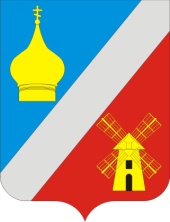 АДМИНИСТРАЦИЯФедоровского сельского поселенияНеклиновского района Ростовской областиПОСТАНОВЛЕНИЕ30 декабря 2019 г.                             № 122                                 с. Федоровка О порядке определения видов и перечней особо ценного движимого имущества бюджетных учреждений Федоровского сельского поселенияВ соответствии со статьей 9.2 Федерального закона от 12.01.96 №7-ФЗ «О некоммерческих организациях», статьей 3 Федерального закона от 03.11.2006 №174-ФЗ «Об автономных учреждениях», постановлением Правительства Российской Федерации от 26.07.2010 №538 «О порядке отнесений имущества автономного и бюджетного учреждения к категории особо ценного движимого имущества», согласно постановлению Правительства Ростовской области от 22 марта 2012 №205 «О порядке определения видов и перечней особо ценного движимого имущества государственных автономных или бюджетных учреждений Ростовской области», руководствуясь Уставом муниципального образования «Федоровское сельское поселения», Администрация Федоровского сельского поселения ПОСТАНОВЛЯЕТ:1. Установить, что виды особо ценного движимого имущества муниципальных бюджетных учреждений Федоровского сельского поселения Неклиновского района Ростовской области (далее- МБУ ФСП «ФДК и К») определяются в соответствии с пунктом 2 настоящего постановления (распоряжением, постановлением) органа исполнительной власти, осуществляющего функции и полномочия МБУ ФСП «ФДК и К», а в случае его отсутствия-перечнем, утверждаемый Главой Администрации Федоровского сельского поселения Неклиновского района Ростовской области.2. Установить, что при определении видов особо ценного движимого имущества МБУ ФСП «ФДК и К» в соответствии с пунктом 1 настоящего постановления подлежат включению в его состав:-движимое имущество, балансовая стоимость которого равна или превышает 100 тыс.рублей;-иное движимое имущество, балансовая стоимость которого не превышает 100 тыс.рублей, без которого осуществление МБУ ФСП «ФДК и К» своей основной деятельности будет существенно затруднено;-имущество, отчуждение которого осуществляется в специальном порядке, установленном законами и иными нормативно правовыми актами Российской Федерации, в том числе музейные коллекции и предметы, находящиеся в федеральной собственности и включенные в состав государственной части Музейного фонда Российской Федерации, а также документы Архивного фонда Российской Федерации и национального библиотечного фонда.3. Установить, что перечень особо ценного движимого имущества МБУ ФСП «ФДК и К» определяется на основании видов особо ценного движимого имущества и утверждается постановлением (распоряжением, решением) Главы Администрации Федоровского сельского поселения Неклиновского района Ростовской области.4. Установить, что для утверждения перечней или внесения в них изменений учреждения предоставляют в Администрацию Федоровского сельского поселения следующие документы:-заявку о включении движимого имущества в перечень по форме согласно приложения №1 к настоящему Постановлению;-заявку о внесении изменений в перечень по форме согласно приложения №2 к настоящему Постановлению;-заверенные руководителем учреждения копии инвентарных карточек учета объекта основных средств, составленных на движимое имущество, подлежащее включение в перечень;5. Ведения перечня особо ценного движимого имущества осуществляется МБУ ФСП «ФДК и К» на основании сведений их бухгалтерского учета о полном наименовании объекта, отнесенного в установленном порядке к особо ценному недвижимому имуществу, его балансовой стоимости и об инвентарном номере (учетном0 номере (при его наличии).6. Признать утратившим силу: Постановление Администрации Федоровского сельского поселения от 20.05.2011 года №27 « О порядке определения видов и перечней особо ценного движимого имущества бюджетных учреждений Федоровского сельского поселения».5.    Контроль за выполнением настоящего постановления оставляю за собой.Глава АдминистрацииФедоровского сельского поселения                                          Л.Н. ЖелезнякПриложение №1
к Постановлению Администрации
Федоровского сельского поселения
 от 30.12.2019г. №122Заявка о включении движимого имущества  ____          ______________,                                                                                                                      (наименование учреждения)относящегося к категории особо ценного движимого имущества,в Перечень особо ценного движимого имуществаРуководитель учреждения                               _____________    Ф.И.О.                                                                                                                        (подпись)Приложение №2
к Постановлению Администрации
Федоровского сельского поселения
 от 30.12.2019г. №122Заявка о внесении в Перечень особо ценного движимого имущества,____________________(наименование учреждения)Руководитель учреждения                               _____________    Ф.И.О.                                                                                                                        (подпись)№ п/пПолное наименование объекта движимого имуществаИнвентарный (учетный) номерБалансовая стоимость (тыс.руб.)№ п/пПолное наименование объекта движимого имуществаИнвентарный (учётный) номерБалансовая стоимость (тыс. руб.)Примечание